Праздник получился на славу!         В феврале в нашем детском саду проходили тематические мероприятия, посвящённые Дню защитника Отечества. 23 февраля – День защитника Отечества, один из важных и значимых праздников для каждого россиянина.         Это хороший повод для воспитания у дошкольников чувства сопричастности к лучшим традициям своей Родины, формирование у детей гордости за славных защитников Отечества, стоящих на страже мира и покоя в России! Педагоги рассказали детям, что такое смелость и отвага, боевая выручка, дали различные знания об истории России, родного края, о защитниках земли русской, разучили стихи и танцы, посвященные празднику, приготовили своими руками подарки папам и дедушкам, оформили праздничные стенды, провели различные мероприятия.                     «День защитника Отечества» – это повод задуматься над тем, какая смена подрастает бойцам нашей армии. А где наиболее ярко можно проявить свою физическую подготовку? Ну, конечно же, в соревнованиях! С 20 по  22 февраля прошли праздничные мероприятия, в которых приняли участие не только дети, но и папы и дедушки наших воспитанников. Казалось бы, соревнование – обычная игра, но с каким азартом в них участвовали дети, папы и дедушки, просто нет слов. Все участники очень стремились к победе, демонстрируя свою быстроту реакции, ловкость, смекалку. В общем, показали себя в лучшей боевой форме, и поэтому победила ДРУЖБА. Все получили эмоциональный заряд и желание служить в рядах армии!        Праздник состоялся, и мир вокруг нас стал чуточку ярче, светлее и добрее! Дети, папы, дедушки, и даже мамы, получили море удовольствия от данного мероприятия.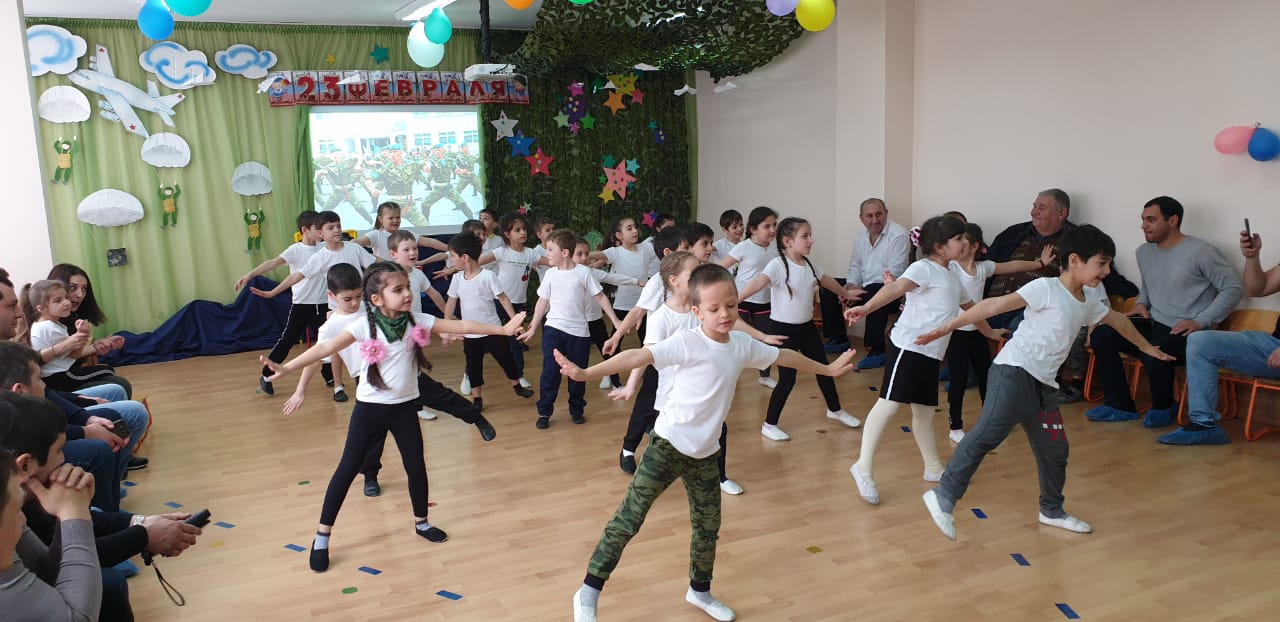 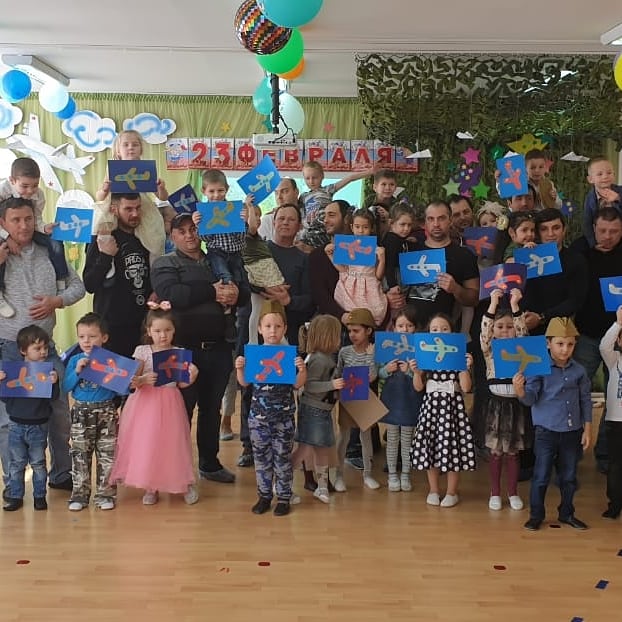 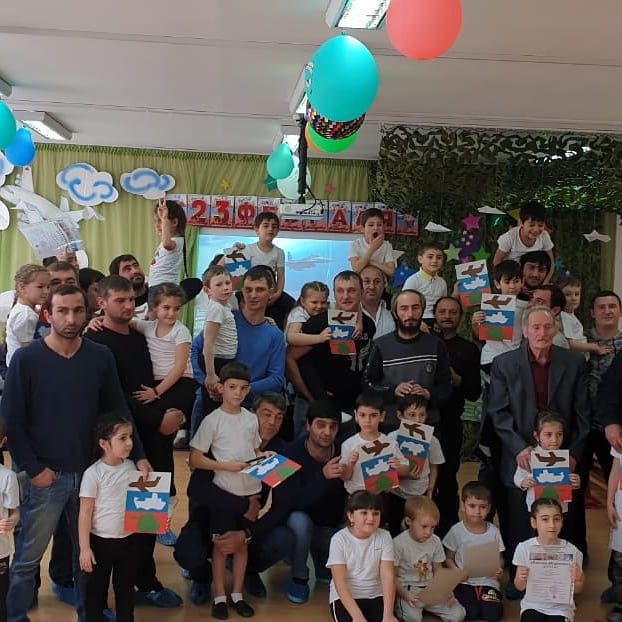 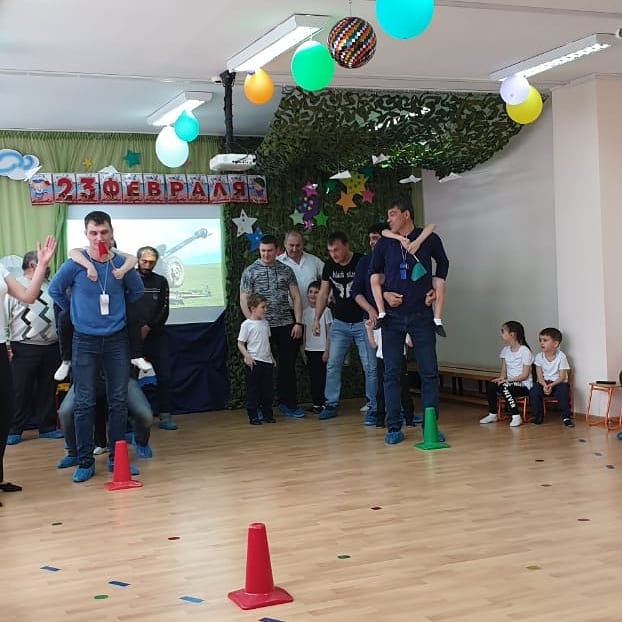 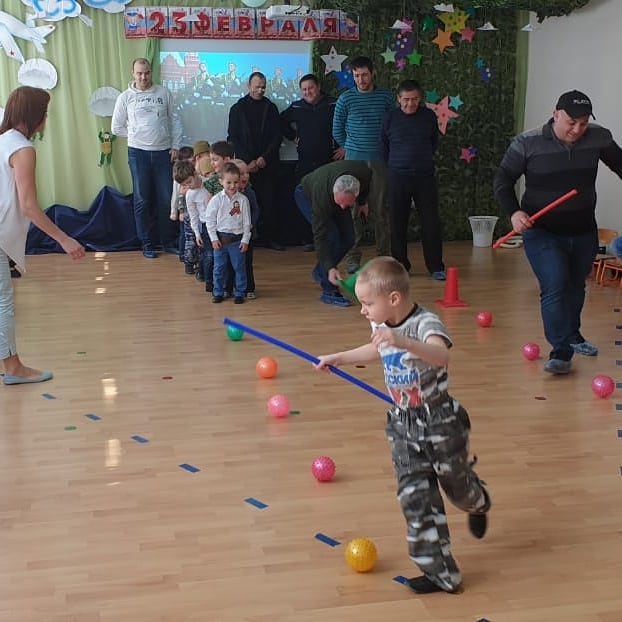 